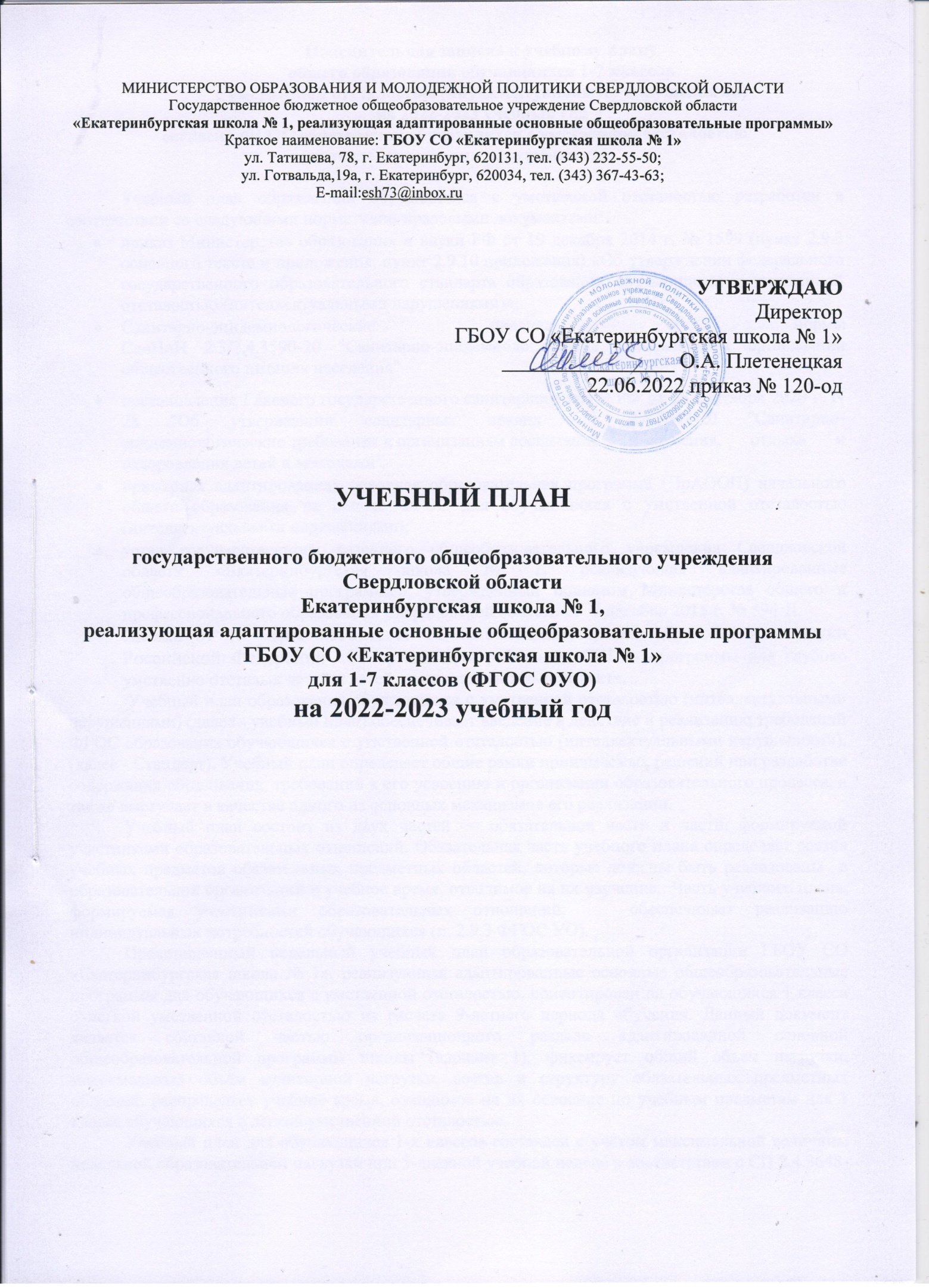 Пояснительная записка к учебному плануобщего образования обучающихся 1-7 классов с умственной отсталостью (интеллектуальными нарушениями)на 2022-2023 учебный годсогласно ФГОС образования обучающихся с умственной отсталостью (интеллектуальными нарушениями) Учебный план образования обучающихся с умственной отсталостью разработан в соответствии со следующими нормативно-правовыми документами: приказ Министерства образования и науки РФ от 19 декабря 2014 г. № 1599 (пункт 2.9.3 основного текста и приложения, пункт 2.9.10 приложения) «Об утверждении федерального государственного образовательного стандарта образования обучающихся с умственной отсталостью (интеллектуальными нарушениями)»;Санитарно-эпидемиологические правила и нормы
СанПиН 2.3/2.4.3590-20 "Санитарно-эпидемиологические требования к организации общественного питания населения" постановление Главного государственного санитарного врача РФ от 28 сентября 2020 г. N 28 "Об утверждении санитарных правил СП 2.4.3648-20 "Санитарно-эпидемиологические требования к организациям воспитания и обучения, отдыха и оздоровления детей и молодежи"примерная адаптированная основная образовательная программа (ПрАООП) начального общего образования на основе ФГОС для обучающихся с умственной отсталостью (интеллектуальными нарушениями);      устав государственного казенного общеобразовательного учреждения Свердловской области «Екатеринбургская школа № 1, реализующая адаптированные общеобразовательные программы», утверждённый приказом Министерства общего и профессионального образования Свердловской области от  3 декабря 2015 г. № 594-Д.Письмо от 15 марта 2018 г. N ТС-728/07 Министерства образования и науки  Российской Федерации «Об организации работы по СИПР» программы для глубоко умственно отсталых детей и детей, имеющих сложный дефект». Учебный план образования обучающихся с умственной отсталостью (интеллектуальными нарушениями) (далее - учебный план) обеспечивает введение в действие и реализацию требований ФГОС образования обучающихся с умственной отсталостью (интеллектуальными нарушениями), (далее - Стандарт). Учебный план определяет общие рамки принимаемых решений при разработке содержания образования, требований к его усвоению и организации образовательного процесса, а также выступает в качестве одного из основных механизмов его реализации. Учебный план состоит из двух частей — обязательной части и части, формируемой участниками образовательных отношений. Обязательная часть учебного плана определяет состав учебных предметов обязательных предметных областей, которые должны быть реализованы  в образовательной организации и учебное время, отводимое на их изучение.  Часть учебного плана, формируемая участниками образовательных отношений,   обеспечивает реализацию индивидуальных потребностей обучающихся (п. 2.9.3 ФГОС УО).Представленный недельный учебный план образовательной организации ГБОУ СО «Екатеринбургская школа № 1», реализующая адаптированные основные общеобразовательные программы для обучающихся с умственной отсталостью, ориентирован на обучающихся 1 класса с легкой умственной отсталостью из расчета 9-летнего периода обучения. Данный документ является составной частью организационного раздела адаптированной основной общеобразовательной программы школы (вариант 1), фиксирует общий объем нагрузки, максимальный объём аудиторной нагрузки, состав и структуру обязательных предметных областей, распределяет учебное время, отводимое на их освоение по учебным предметам для 1 класса обучающихся с легкой умственной отсталостью.Учебный план для обучающихся 1-х классов составлен с учётом максимальной величины недельной образовательной нагрузки при 5-дневной учебной неделе в соответствии с СП 2.4.3648-20. Продолжительность каникул в течение учебного года для всех обучающихся составляет не менее 30 календарных дней, летом — не менее 8 недель. Продолжительность учебного года для обучающихся 1 класса составляет 33 учебных недели, так как для профилактики переутомления в годовом календарном учебном графике предусмотрены дополнительные каникулы недельной продолжительности.   В 1-м классе используется «ступенчатый» режим обучения: в сентябре и октябре проводятся 3 урока в день до 35 минут каждый, в ноябре и декабре − 4 урока в день до 35 минут каждый; с января по май − 4 урока в день до 40 минут каждый. Продолжительность перемен между уроками – не менее 10 минут. Имеются 2 перемены по 20 минут каждая, кроме того для обучающихся 1 класса предусмотрено проведение ежедневной динамической паузы за счет увеличения продолжительности перемены после третьего урока не менее 45 минут, из которых не менее 30 минут отводится на организацию двигательно-активных видов деятельности обучающихся на спортплощадке организации. Основное направление работы с каждым обучающимся 1 класса в начале обучения - это уточнение его образовательного маршрута в процессе учебной деятельности, определение адекватности форм организации его обучения и воспитания.   Учебный план включает обязательные предметные области: Язык и речевая практика Математика Естествознание Человек и общество ИскусствоФизическая культура ТехнологияОсновные задачи реализации содержания образовательных областей. Образовательная область «Язык и речевая практика» представлена учебными предметами «Русский язык», «Чтение», «Речевая практика», изучение которых строится на принципах как орфографического, так и коммуникативного подхода, который направлен, прежде всего на преодоление характерного для обучающихся с ограниченными возможностями здоровья речевого негативизма, развитие контекстной устной и письменной речи, где орфографические правила и грамматические понятия обеспечивают самостоятельное связное высказывание в его устной или письменной форме. Основные задачи реализации содержания учебных предметов. Русский язык. Формирование первоначальных навыков чтения и письма в процессе овладения грамотой. Формирование элементарных представлений о русском (родном) языке как средстве общения и источнике получения знаний. Использование письменной коммуникации для решения практико-ориентированных задач. Чтение. Осознание значения чтения для решения социально значимых задач, развития познавательных интересов, воспитания чувства прекрасного, элементарных этических представлений, понятий, чувства долга и правильных жизненных позиций. Формирование и развитие техники чтения, осознанного чтения доступных по содержанию и возрасту текстов. Формирование коммуникативных навыков в процессе чтения литературных произведений. Речевая практика. Расширение представлений об окружающей действительности. Обогащение лексической и грамматико-синтаксической сторон речи. Развитие навыков связной устной речи. Развитие навыков устной коммуникации и их применение в различных ситуациях общения. Ознакомление со средствами устной выразительности, овладение нормами речевого этикета.Для 5-7 классов в данный раздел плана включены «Русский язык», «Чтение».Русский язык. Записывать под диктовку текста, включающего слова с изученными орфограммами. Учить составлять и распространять предложения, устанавливать связи между словами с помощью учителя, ставить знаки препинания в конце предложения (точка, вопросительный, восклицательный знак), делить текст на предложения, выделять темы текста (о чём идёт речь), выбирать один заголовок их нескольких, подходящих по смыслу, самостоятельно записывать 3-4 предложения из составленного текста после его анализа.Чтение. Учить осознанно отвечать на вопросы по прочитанному тексту, определять основную мысль текста после его анализа, определять главных действующих лиц произведения, пересказывать текст по частям с опорой на вопросы учителя, картинный план или иллюстрацию, выразительно читать наизусть 7-8 стихотворений.Образовательная  область «Математика» представлена элементарной математикой и в её структуре - геометрическими понятиями.    Основные задачи реализации содержания учебного предмета «Математика»: овладение началами математики (понятием числа, вычислениями, решением арифметических задач и др.). Овладение способностью пользоваться математическими знаниями при решении соответствующих возрасту житейских задач (ориентироваться и использовать меры измерения пространства, времени, температуры и др. в различных видах практической деятельности). Развитие способности использовать некоторые математические знания в жизни.Для 5-7 классов в данный раздел плана включены «Математика», «Информатика» - 7 класс.Математика. Формирование знаний числового ряда в пределах 1000 (чтение, запись и сравнение целых чисел). Навык письменного выполнения арифметических действий с числами с использованием таблиц умножения, алгоритмов письменных арифметических действий, знание обыкновенных арифметических дробей (их получение, запись, чтение). Решение простых арифметических задач и составление задач в несколько действий. Распознавание, различие и название геометрических фигур, построение с помощью линейки, чертёжного угольника, циркуля и др. инструментов.Информатика. Дать представление о персональном компьютере, как техническом средстве, его основных устройствах и их назначении. Формирование элементарных действий с компьютером и другими средствами ИКТ, используя безопасные для органов зрения, нервной системы, опорно-двигательного аппарата эргономичные приёмы работы. Прививать навык использования компьютера для решения доступных учебных задач с простыми информационными объектами (текстами, рисунками и др.)Образовательная область «Естествознание» реализуется через предмет «Мир природы и человека», изучение которого помогает обучающимся в коррекции устной связной речи, а так же расширяет знания о свойствах живой и неживой природы. Основные задачи реализации содержания: формирование представлений об окружающем мире: живой и неживой природе, человеке, месте человека в природе, взаимосвязях человека и общества с природой. Развитие способности к использованию знаний о живой и неживой природе и сформированных представлений о мире для осмысленной и самостоятельной организации безопасной жизни в конкретных природных и климатических условиях. Для 5-7 классов в данный раздел плана включены «Природоведение» - 5-6 классы, «Биология» - 7 класс, «География» - 6-7 классы.Природоведение. Формирование представления о назначении изученных объектов, их роли в окружающем мире; отнесение изученных объектов к определенным группам (осина - лиственное дерево леса); называние сходных объектов, отнесенных к одной и той же изучаемой группе (полезные ископаемые); соблюдение режима дня, правил личной гигиены и здорового образа жизни, понимание их значение в жизни человека; соблюдение элементарных правил безопасного поведения в природе и обществе (под контролем взрослого); выполнение несложных заданий под контролем учителя.Биология. Формирование представления об объектах и явлениях неживой и живой природы, организма человека; знания особенностей внешнего вида изученных растений и животных, узнавание и различение изученных объектов в окружающем мире, моделях, фотографиях, рисунках; знание общих признаков изученных групп растений и животных, правил поведения в природе, техники безопасности, здорового образа жизни в объеме программы; навыка выполнения совместно с учителем практических работ, предусмотренных программой; описание особенностей состояния своего организма; знание названий специализации врачей; применение полученных знаний и сформированных умений в бытовых ситуациях (уход за растениями, животными в доме, измерение температуры тела, правила первой доврачебной помощи).География. Формирование представлений об особенностях природы, жизни, культуры и хозяйственной деятельности людей, экологических проблемах России, разных материков и отдельных стран; владение приемами элементарного чтения географической карты: декодирование условных знаков карты; определение направлений на карте; определение расстояний по карте при помощи масштаба; умение описывать географический объект по карте; выделение, описание и объяснение существенных признаков географических объектов и явлений; сравнение географических объектов, фактов, явлений, событий по заданным критериям; использование географических знаний в повседневной жизни для объяснения явлений и процессов, адаптации к условиям территории проживания, соблюдения мер безопасности в случаях стихийных бедствий и техногенных катастроф.Образовательная область «Искусство» представлена учебными предметами «Изобразительное искусство» и «Музыка».   Основные задачи реализации содержания: Изобразительное искусство. Формирование умений и навыков изобразительной деятельности, их применение для решения практических задач. Развитие художественного вкуса: умения отличать «красивое» от «некрасивого»; понимание красоты как ценности; воспитание потребности в художественном творчестве. Музыка. Формирование и развитие элементарных умений и навыков, способствующих адекватному восприятию музыкальных произведений и их исполнению. Развитие интереса к музыкальному искусству; формирование простейших эстетических ориентиров.Образовательная область «Физическая культура (адаптивная физическая культура)». Учебный предмет: физическая культура. Основные задачи реализации содержания: формирование установки на сохранение и укрепление здоровья, навыков здорового и безопасного образа жизни; соблюдение индивидуального режима питания и сна. Воспитание интереса к физической культуре и спорту, формирование потребности в систематических занятиях физической культурой и доступных видах спорта. Формирование и совершенствование основных двигательных качеств: быстроты, силы, ловкости и др. Формирование умения следить за своим физическим состоянием, величиной физических нагрузок, адекватно их дозировать. Овладение основами доступных видов спорта (легкой атлетикой, гимнастикой, лыжной подготовкой и др.) в соответствии с возрастными и психофизическими особенностями обучающихся. Коррекция недостатков познавательной сферы и психомоторного развития; развитие и совершенствование волевой сферы. Воспитание нравственных качеств и свойств личности.Образовательная область «Технология» является одной из важнейших в учебном плане и представлена предметом «Ручной труд». Главной задачей трудового обучения является формирование потребности в труде, положительной мотивации к трудовой деятельности. В 1 классе данный предмет имеет первостепенное значение в коррекции моторных навыков и в развитии пространственной ориентировки. В 5-7 классах - представлен предметам «Профильный труд» по направлениям трудового обучения. В связи с тем, что 5-7 классы, делятся на две подгруппы с учетом интеллектуальных, психофизических особенностей обучающихся и рекомендаций врача и ППк, количество часов по трудовому обучению увеличивается в два раза..   Основные задачи реализации содержания: овладение элементарными приемами ручного труда, общетрудовыми умениями и навыками, развитие самостоятельности, привитие положительной мотивации к трудовой деятельности. Получение первоначальных представлений о значении труда в жизни человека и общества, о мире профессий и важности выбора доступной профессии. Образовательная область «Человек и общество» представлена учебными предметами «Мир истории» - 6 класс, «Основы социальной жизни» - 5-7 классы, «История Отечества» - 7 класс.Мир истории. Формирование понимания доступных исторических фактов; использование некоторых усвоенных понятий в активной речи; последовательные ответы на вопросы, выбор правильного ответа из ряда предложенных вариантов; использование помощи учителя при выполнении учебных задач, самостоятельное исправление ошибок; усвоение элементов контроля учебной деятельности (с помощью памяток, инструкций, опорных схем); адекватное реагирование на оценку учебных действий.Основы социальной жизни. Формирование представления о разных группах продуктов питания; знание отдельных видов продуктов питания, относящихся к различным группам; понимание их значения для здорового образа жизни человека; приготовление несложных видов блюд под руководством учителя; представления о санитарно-гигиенических требованиях к процессу приготовления пищи; соблюдение требований техники безопасности при приготовлении пищи; знание отдельных видов одежды и обуви, некоторых правил ухода за ними; соблюдение усвоенных правил в повседневной жизни; знание правил личной гигиены и их выполнение под руководством взрослого; знание названий предприятий бытового обслуживания и их назначения; решение типовых практических задач под руководством педагога посредством обращения в предприятия бытового обслуживания; знание названий торговых организаций, их видов и назначения; совершение покупок различных товаров под руководством взрослого; первоначальные представления о статьях семейного бюджета; представления о различных видах средств связи; знание и соблюдение правил поведения в общественных местах (магазинах, транспорте, музеях, медицинских учреждениях); знание названий организаций социальной направленности и их назначения.История Отечества. Формирование знаний о некоторых датах важнейших событий отечественной истории; знание некоторых основных фактов исторических событий, явлений, процессов; знание имен некоторых наиболее известных исторических деятелей (князей, царей, политиков, полководцев, ученых, деятелей культуры); понимания значения основных терминов-понятий; установление по датам последовательности и длительности исторических событий, пользование "Лентой времени"; описание предметов, событий, исторических героев с опорой на наглядность, составление рассказов о них по вопросам учителя; нахождение и показ на исторической карте основных изучаемых объектов и событий; объяснение значения основных исторических понятий с помощью учителя.Часть учебного плана, формируемая участниками образовательных отношений, обеспечивает реализацию особых (специфических) образовательных потребностей, характерных для данной группы обучающихся, а также индивидуальных потребностей каждого обучающегося. Таким образом, часть учебного плана, формируемая участниками образовательных отношений, предусматривает введение курса «Культура безопасности жизнедеятельности» цель которого – воспитание «личности безопасного типа», хорошо знакомой с современными проблемами безопасности жизни и деятельности человека. Предметом «Основы компьютерной грамотности», «Конструирование» (2-4 классы) – предмет представляющий интегрированный курс искусство, информатика и технологии, ориентированный на развитие математических и художественных представлений на основе практической деятельности.Для 5-7 классов в данный раздел плана включены «Изобразительное искусство», «Основы компьютерной грамотности», «Музыка».  «Коррекционно-развивающая область» представлена коррекционными занятиями: логопедические, развитие психомоторики и сенсорных процессов, ритмикой и ЛФК.Основные задачи реализации содержания: Ритмика. Развитие умения слушать музыку, выполнять под музыку различные движения, в том числе и танцевальные, с речевым сопровождением или пением. Развитие координации движений, чувства ритма, темпа, коррекция общей и речевой моторики, пространственной ориентировки. Привитие навыков участия в коллективной творческой деятельности. Логопедические занятия. Формирование и развитие различных видов устной речи (разговорно-диалогической, описательно-повествовательной) на основе обогащения знаний об окружающей действительности. Обогащение и развитие словаря, уточнение значения слова, развитие лексической системности, формирование семантических полей. Развитие и совершенствование грамматического строя речи. Развитие связной речи. Коррекция недостатков письменной речи (чтения и письма).  Развитие психомоторики и сенсорных процессов. Формирование учебной мотивации, стимуляция сенсорно-перцептивных, мнемических и интеллектуальных процессов, развитие психических познавательных процессов, моторики, эмоциональной и волевой сфер. Гармонизация психоэмоционального состояния, формирование позитивного отношения к своему «Я», повышение уверенности в себе, развитие самостоятельности, формирование навыков самоконтроля. Развитие способности к эмпатии, сопереживанию; формирование продуктивных видов взаимоотношений с окружающими (в семье, классе), повышение социального статуса ребенка в коллективе, формирование и развитие навыков социального поведения.            Лечебная физкультура. Корригирование недостатков зрительно-двигательной координации, физическое развитие ребенка, укрепление и охрана здоровья,  развитие двигательных умений обучающихся, повышение уровня самостоятельности в освоении и совершенствовании двигательных умений.        На коррекционные индивидуальные и групповые занятия по логопедии, ЛФК и развитию психомоторики и сенсорных процессов в расписании отводится период времени как в первую, так и во вторую половину дня. Его продолжительность составляет 15-20 минут учебного времени на одного ученика.        Группы на коррекционные занятия комплектуются с учетом однородности и выраженности речевых, двигательных или других нарушений. Организация занятий по направлениям внеурочной деятельности является неотъемлемой частью образовательного процесса в общеобразовательной организации. Образовательные организации предоставляют обучающимся возможность выбора широкого спектра занятий, направленных на их развитие. Выбор направлений внеурочной деятельности и распределение на них часов самостоятельно осуществляется общеобразовательной организацией в рамках общего количества часов, предусмотренных учебным планом (6 часов).  Внеурочная деятельность для обучающихся 1-7 классов в ГБОУ СО «Екатеринбургская школа № 1» реализуется через организацию работы с детьми учителем и классным руководителем по направлениям: духовно- нравственное направление (курс «Мой родной язык» («Разговоры о важном» 1-7 класс, «По ступенькам русского языка» 5-7 класс, «Я – гражданин своей страны» 7 класс)), социально-трудовое направление (Клуб «Умелые ручки» 1-5 классы, клуб «Мой друг –компьютер» 6 класс)),  общекультурное направление («Весёлый карандаш» 1-2 классы, «Изостудия «Колибри»» 3, 4 классы), спортивно-оздоровительное и художественно-эстетическое направление (Музыкально-танцевальный клуб «Радость» (1-7 классы), театральная студия «Маска» (1-5, 7 классы, спортивный клуб «Теннис» 5-7 классы)). На внеурочную деятельность в каждом классе отводится 6 часов в неделю («Внеурочная деятельность обучающихся с ограниченными возможностями здоровья формируется из часов, необходимых для обеспечения их индивидуальных потребностей и составляющих суммарно 10 часов в неделю на обучающегося, из которых не менее 5 часов должны включать обязательные занятия коррекционной направленности с учетом возрастных особенностей учащихся и их физиологических потребностей» СП 2.4.3648-20).Основной целью внеурочной деятельности в ГБОУ СО «Екатеринбургская школа № 1» является создание условий для достижения обучающимися необходимого для жизни в обществе социального опыта и формирование взглядов, убеждений, ценностных ориентиров обучающихся, создание условий для всестороннего развития и социализации каждого обучающегося с умственной отсталостью, создание воспитывающей среды, обеспечивающей развитие социальных, интеллектуальных интересов обучающихся в свободное время. 	С нового учебного года каждый понедельник начинается с внеурочного занятия «Разговоры о важном». Основные темы связаны с ключевыми аспектами жизни человека в современной России. Занятия стоят в расписаниях всех классов, на месте первого урока. Ведут их классные руководители. Темы занятий приурочены к конкретным датам, либо строятся вокруг патриотической тематики в целом. Внеурочная деятельность ориентирована на создание условий для: творческой самореализации обучающихся с умственной отсталостью в комфортной развивающей среде, стимулирующей возникновение личностного интереса к различным аспектам жизнедеятельности; позитивного отношения к окружающей действительности; социального становления обучающегося в процессе общения и совместной деятельности в детском сообществе, активного взаимодействия со сверстниками и педагогами.     Результативность внеурочной деятельности обучающихся 1-7 классов с умственной отсталостью предполагает: приобретение обучающимися доступного по их возрастным и психофизически возможностям социального знания, формирования положительного отношения к базовым ценностям, приобретения опыта самостоятельного общественного действия. Для детей, которые по состоянию здоровья не могут получать образование в школе и нуждаются в индивидуальном режиме учебной деятельности, организуется индивидуальное обучение на дому по 5-ти дневной учебной неделе.  Представленный учебный план является основой для составления индивидуального учебного плана для каждого обучающегося на дому ребенка с умственной отсталостью. На основании заключения врачебной комиссии и заявления родителей образовательное учреждение решает вопрос об организации образования конкретного ребенка на дому. Вопросы организации и содержания индивидуального обучения детей на дому регламентированы следующими нормативными документами:- федеральный закон от 29.12.2012 г. № 273-ФЗ «Об образовании в Российской Федерации» (с изменениями и дополнениями);- областной закон от 15 июля 2013 года №78-ОЗ «Об образовании в Свердловской области»;- постановление Правительства Свердловской области от 23 апреля 2015 г. N 270-ПП «Об утверждении Порядка регламентации и оформления отношений государственной и муниципальной образовательной организации и родителей (законных представителей) обучающихся, нуждающихся в длительном лечении, а также детей-инвалидов в части организации обучения по основным общеобразовательным программам на дому или в медицинских организациях, находящихся на территории Свердловской области» в редакции от 29 января 2016 г. N 57-ПП;  - устав школы;      - положение школы «Об организации индивидуального обучения на дому в ГБОУ СО «Екатеринбургская школа № 1».    На основе представленного учебного плана образования обучающихся 1 класса с легкой умственной отсталостью разрабатываются индивидуальные учебные планы для каждого обучаемого на дому первоклассника с учетом его психофизических и индивидуальных особенностей. Распределение количества часов индивидуального учебного плана по предметам осуществляется по согласованию с родителями (законными представителями), рекомендациями ШПМПк из расчета 6-8 учебных часов в неделю для каждого обучаемого (постановление Правительства Свердловской области от 23.04.2015  № 270-ПП).Учебный план общего образованияобучающихся с лёгкой умственной отсталостью (интеллектуальными нарушениями), вариант I I-IV класс ФГОС2022-2023 учебный годУчебный план общего образованияобучающихся с лёгкой умственной отсталостью (интеллектуальными нарушениями), вариант I V-VII класс ФГОС2022-2023 учебный годПояснительная записка к учебному плану общего образования обучающихся 1-7  классов с умеренной, тяжелой и глубокой умственной отсталостью, ТМНР на 2022-2023 учебный годсогласно ФГОС образования обучающихся с умственной отсталостью (интеллектуальными нарушениями), вариант II В соответствии с пунктом 5 статьи 12 Федерального закона «Об образовании в РФ»: «образовательные программы самостоятельно разрабатываются и утверждаются организацией, осуществляющей образовательную деятельность, если настоящим Федеральным законом не установлено иное». Следовательно, образовательная организация самостоятельна в разработке и утверждении учебного плана как составной части адаптированной основной общеобразовательной программы образования обучающихся с умственной отсталостью. Нормативные правовые основания формирования учебного плана образования обучающихся с умственной отсталостью (с 01.09.2016 г.): • приказ Министерства образования и науки РФ от 19 декабря 2014 г. № 1599 (пункт 2.9.3 основного текста и приложения, пункт 2.9.10 приложения) «Об утверждении федерального государственного образовательного стандарта образования обучающихся с умственной отсталостью (интеллектуальными нарушениями)»;• постановление Главного государственного санитарного врача РФ от 28 сентября 2020 г. N 28 "Об утверждении санитарных правил СП 2.4.3648-20 "Санитарно-эпидемиологические требования к организациям воспитания и обучения, отдыха и оздоровления детей и молодежи".            Учебный план АООП (вариант 2) для обучающихся с умеренной, тяжелой, глубокой умственной отсталостью (интеллектуальными нарушениями), с тяжелыми и множественными нарушениями развития (далее – учебный план) обеспечивает введение в действие и реализацию требований Стандарта, определяет общий объем нагрузки и максимальный объем учебной нагрузки обучающихся, состав и структуру образовательных областей, учебных предметов по годам обучения.Представленный учебный план образовательной организации ГБОУ СО «Екатеринбургская школа № 1», реализующей адаптированные основные общеобразовательные программы для обучающихся с умственной отсталостью, ориентирован на обучающихся 1-7 классов с умеренной, тяжелой и глубокой умственной отсталостью, ТМНР из расчета 9-летнего периода обучения. Данный документ является составной    частью организационного раздела адаптированной основной общеобразовательной программы школы (вариант 2), фиксирует общий объем нагрузки, максимальный объём аудиторной нагрузки, состав и структуру обязательных предметных областей, распределяет учебное время, отводимое на их освоение по учебным предметам для 1-7 классов обучающихся с умеренной, тяжелой и глубокой умственной отсталостью, ТМНР. Учебный план имеет обязательную часть, часть, формируемую участниками образовательных отношений, коррекционно-развивающую область, внеурочную деятельность.             Данный учебный план для обучающихся 1-7-х классов составлен с учётом максимальной величины недельной образовательной нагрузки при 5-дневной учебной неделе в соответствии с СП 2.4.3648-20. Продолжительность каникул в течение учебного года для всех обучающихся составляет не менее 30 календарных дней, летом — не менее 8 недель. Продолжительность учебного года для обучающихся 1 класса составляет 33 учебных недели, так как для профилактики переутомления в годовом календарном учебном графике предусмотрены дополнительные каникулы недельной продолжительности.  Продолжительность учебных занятий в 1 классе составляет до 35 минут, продолжительность перемен между уроками – не менее 10 минут. Имеются 2 перемены по 20 минут каждая, кроме того для обучающихся 1 класса предусмотрено проведение ежедневной динамической паузы за счет увеличения продолжительности перемены после третьего урока не менее 45 минут, из которых не менее 30 минут отводится на организацию двигательно-активных видов деятельности обучающихся.  Основное направление работы с каждым обучающимся 1 класса в начале обучения - это уточнение его образовательного маршрута в процессе учебной деятельности, определение адекватности форм организации его обучения и воспитания.   Обучающиеся 1-7 классов с умеренной, тяжелой и глубокой умственной отсталостью, ТМНР характеризуются выраженным недоразвитием мыслительной деятельности, препятствующим освоению предметных учебных знаний. Наряду с нарушением базовых психических функций, памяти и мышления отмечается своеобразное нарушение всех структурных компонентов речи: фонетико-фонематического, лексического и грамматического; затруднено или невозможно формирование устной и письменной речи, что требует для большей части обучающихся использование разнообразных средств невербальной коммуникации. Внимание отличается низким уровнем продуктивности из-за быстрой истощаемости, неустойчивости, отвлекаемости. Слабость активного внимания препятствует решению сложных задач познавательного содержания, формированию устойчивых учебных действий.Психофизическое недоразвитие характеризуется также нарушениями координации, точности, темпа движений, что осложняет формирование физических действий: бег, прыжки и др., а также навыков несложных трудовых действий. У части детей с умеренной умственной отсталостью отмечается замедленный темп, рассогласованность, неловкость движений. У других – повышенная возбудимость сочетается с хаотичной нецеленаправленной деятельностью. Наиболее типичными для данной категории обучающихся являются трудности в овладении навыками, требующими тонких точных дифференцированных движений: удержание позы, захват карандаша, ручки, кисти, шнурование ботинок, застегивание пуговиц, завязывание ленточек, шнурков и др.   Специфика эмоциональной сферы определяется не только ее недоразвитием, но и специфическими проявлениями гипо- и гиперсензитивности. В связи с неразвитостью волевых процессов дети не способны произвольно регулировать свое эмоциональное состояние в ходе любой организованной деятельности, что не редко проявляется в негативных поведенческих реакциях. Интерес к какой-либо деятельности не имеет мотивационно-потребностных оснований и, как правило, носит кратковременный, неустойчивый характер.Учет типологических особенностей с позиции специальной психологии и педагогики позволяет решать задачи организации условий обучения и воспитания детей в образовательной организации путем введения специальных учебных предметов и коррекционных курсов. Учебный план документом и разработан с учётом выбора родителей (часть, формируемая участниками образовательных отношений, раздел внеурочной деятельности), коррекционно-развивающая область формировалась с учётом рекомендаций ППК.Учебный план для обучающихся 1-7 классов включает следующие предметы:Речь и альтернативная коммуникация Цель обучения – формирование коммуникативных и речевых навыков с использованием средств вербальной и невербальной коммуникации, умения пользоваться ими в процессе социального взаимодействия. Смысл поэтапное планомерное расширение жизненного опыта и повседневных социальных контактов в доступных для ребенка пределах.Математические представленияОсновная задача - обучение элементарным математическим представлениям о форме, величине; формирование количественных (дочисловых), пространственных, временных представлений, учить различать и сравнивать предметы по форме, величине, удаленности. Формировать представления о количестве, числе, знакомить с цифрами, составом числа в доступных ребенку пределах.Окружающий природный мир Основными задачами программы являются: формирование представлений об объектах и явлениях неживой природы, формирование временных представлений, формирование представлений о растительном и животном мире.Человек  Содержание обучения в рамках указанного предмета включает формирование представлений о себе как «Я», и своем ближайшем окружении, осознание общности и различий «Я» от других. Формирование умений решать каждодневные жизненные задачи, связанные с удовлетворением первоочередных потребностей, способствуя повышению уровня самостоятельности в процессе самообслуживания.Окружающий социальный мирЦель обучения: формировать представления о мире, созданном руками человека, вызывая интерес к объектам, созданным человеком; представления об окружающих людях, о социальной жизни, о профессиональных и социальных ролях людей. Развивать межличностные и групповые отношения, способствуя накоплению положительного опыта  ребенка. Музыка и движение        Педагогическая работа с ребенком с умеренной, тяжелой, глубокой умственной отсталостью и с ТМНР направлена на его социализацию и интеграцию в общество. Одним из важнейших средств в этом процессе является музыка. Физические недостатки могут ограничивать желание и умение танцевать, но музыка побуждает ребенка двигаться иными способами. У человека может отсутствовать речь, но он, возможно, будет стремиться к подражанию и воспроизведению мелодии доступными ему средствами. Задача педагога состоит в том, чтобы музыкальными средствами помочь ребенку научиться воспринимать звуки окружающего его мира, сделать его отзывчивым на музыкальный ритм, мелодику звучания разных жанровых произведений.Изобразительная деятельность Педагог работает над освоением обучающимися доступных средств изобразительной деятельности на занятиях лепкой, аппликацией, рисованием, предлагая использование различных изобразительных технологий. У обучающихся воспитывается эмоциональное отношение к миру, формируются восприятие, воображение, память, зрительно-двигательная координация. На занятиях по аппликации, лепке, рисованию дети имеют возможность выразить себя как личность, проявить интерес к деятельности или к предмету изображения, доступными для них способами осуществить выбор изобразительных средств. Многообразие используемых в изобразительной деятельности материалов и техник позволяет включать в этот вид деятельности всех детей без исключения. Разнообразие используемых техник делает работы детей выразительнее, богаче по содержанию, доставляет им много положительных эмоций.            Адаптивная физкультура           Учитель обучает восприятию собственного тела, осознанию своих физических возможностей и ограничений, способствует освоению доступных способов контроля над функциями собственного тела: сидеть, стоять, передвигаться (в т.ч. с использованием технических средств). Развивает двигательные умения обучающихся, координацию, последовательность движений; учит определять свое самочувствие в связи с физической нагрузкой: усталость, болевые ощущения, др., повышая уровень самостоятельности в освоении и совершенствовании двигательных умений.  Образовательная область «Технология» является одной из важнейших в учебном плане и представлена предметом «Ручной труд». Главной задачей трудового обучения является формирование потребности в труде, положительной мотивации к трудовой деятельности. В 1 классе данный предмет имеет первостепенное значение в коррекции моторных навыков и в развитии пространственной ориентировки. В 6, 7 классах - представлен предметам «Профильный труд» по направлениям трудового обучения. В связи с тем, что 6, 7 классы делятся на две подгруппы с учетом интеллектуальных, психофизических особенностей обучающихся и рекомендаций врача и ППк, количество часов по трудовому обучению увеличивается в два раза.   Основные задачи реализации содержания: овладение элементарными приемами ручного труда, общетрудовыми умениями и навыками, развитие самостоятельности, привитие положительной мотивации к трудовой деятельности. Получение первоначальных представлений о значении труда в жизни человека и общества, о мире профессий и важности выбора доступной профессии. Коррекционно-развивающая областьСенсорное развитие (1-7 классы)Сенсорное развитие направлено на формирование полноценного восприятия окружающей действительности. Первой ступенью познания мира является чувственный опыт человека. Успешность умственного, физического, эстетического воспитания в значительной степени зависит от качества сенсорного опыта детей, т.е. от того, насколько полно ребенок воспринимает окружающий мир. У детей с ТМНР сенсорный опыт спонтанно не формируется. Чем тяжелее нарушения у ребенка, тем значительнее роль развития чувственного опыта: ощущений и восприятий. Дети с ТМНР наиболее чувствительны к воздействиям на сохранные анализаторы, поэтому педагогически продуманный выбор средств и способов сенсорного воздействия будет благоприятствовать их дальнейшему психическому и физическому развитию.Предметно-практические действия (1-6 классы)Вследствие органического поражения ЦНС у детей с умеренной, тяжелой, глубокой умственной отсталостью, с ТМНР процессы восприятия, памяти, мышления, речи, двигательных и других функций нарушены или искажены, поэтому формирование предметных действий происходит со значительной задержкой. У многих детей с ТМНР, достигших школьного возраста, действия с предметами остаются на уровне неспецифических манипуляций. В этой связи ребенку необходима специальная обучающая помощь, направленная на формирование разнообразных видов предметно-практической деятельности. Обучение начинается с формирования элементарных специфических манипуляций, которые со временем преобразуются в произвольные целенаправленные действия с различными предметами и материалами. В 7 классе ППД интегрирован в курс «Разговоры о важном». Двигательное развитие (1-7 классы)Двигательная активность является естественной потребностью человека. Развитие двигательных навыков необходимо для нормальной жизнедеятельности всех систем и функций органов человека. У большинства детей с ТМНР имеются тяжелые нарушения опорно-двигательных функций, значительно ограничивающие возможности самостоятельной деятельности обучающихся. Поэтому работа по обогащению сенсомоторного опыта, поддержанию и развитию способности к движению и функциональному использованию двигательных навыков является целью занятий.Коррекционно-развивающие логопедические занятия и альтернативная коммуникация (1-7 классы) Обучение ребенка речи с использованием альтернативных средств коммуникации является необходимой частью всей системы коррекционно-педагогической работы. Альтернативные средства общения могут использоваться для дополнения речи (если речь невнятная, смазанная) или ее замены, в случае ее отсутствия. Основными задачами коррекционной работы являются выбор доступного ребенку средства невербальной коммуникации, овладение выбранным средством коммуникации и использование его для решения соответствующих возрасту житейских задач.  Альтернативная коммуникация (3-7 классы)Развитие личности, формирование общей культуры, соответствующей общепринятым нравственным и социокультурным ценностям, формирование необходимых для самореализации и жизни в обществе практических представлений, учений и навыков, позволяющих достичь обучающимися максимально возможной самостоятельности и независимости в повседневной жизни.Адаптивная физкультура (3-7 классы)Основной целью АФК является максимально возможное развитие жизнеспособности обучающихся, за счет обеспечения оптимального режима функционирования его телесно-двигательных характеристик и духовных сил, их гармонизации для максимальной самореализации в качестве социально и индивидуально значимого субъекта.           Самообслуживание (3-4 классы)Дети с ограниченными возможностями здоровья нуждаются в социальной реабилитации, основной целью которой должна стать успешная адаптация и интеграция в общество. Воспитание процесса социализации, в рамках которого происходит усвоение социальных норм, умений, установок, принятых в обществе форм поведения и общения, вариантов жизненного стиля.Ручной и хозяйственно-бытовой труд (5-7 класс)Труд является одним из важнейших средств коррекции недостатков умственного развития.    Коррекционное значение занятий трудом школьниками с ограниченными возможностями здоровья заключается в том, что труд в значительной степени способствует воспитанию положительных качеств личности детей.Культура безопасности жизнедеятельности (7 класс)Целью курса является: подготовка обучающихся к успешным действиям по обеспечению безопасности личности.Организация занятий по направлениям внеурочной деятельности является неотъемлемой частью образовательного процесса в общеобразовательной организации. Образовательные организации предоставляют обучающимся возможность выбора широкого спектра занятий, направленных на их развитие. Выбор направлений внеурочной деятельности и распределение на них часов самостоятельно осуществляется общеобразовательной организацией в рамках общего количества часов, предусмотренных учебным планом (6 часов).  Внеурочная деятельность для обучающихся 1-7 классов с умеренной и тяжелой умственной отсталостью, ТМНР в ГБОУ СО «Екатеринбургская  школа № 1» реализуется через организацию работы с детьми учителями дефектологами и классными руководителями:Детское объединение «Азбука здоровья» - 1-4 классы; клуб «Здоровый образ жизни» - 5-7 классы; детское объединение «Азбука Творчества» - 2 класс; клуб «Мир возможностей» - 3-6 классы; изостудия «Мир прекрасен» - 3-7 классы; клуб «Школьный музей» - 6-7 классы; «Разговоры о важном» - 1-7 классы.Основной целью внеурочной деятельности в ГБОУ СО «Екатеринбургская  школа № 1» является создание условий для достижения обучающимися необходимого для жизни в обществе социального опыта и формирования принимаемой обществом системы ценностей, создание условий для социализации каждого обучающегося с умственной отсталостью.С нового учебного года каждый понедельник начинается с внеурочного занятия «Разговоры о важном». Основные темы связаны с ключевыми аспектами жизни человека в современной России. Занятия стоят в расписаниях всех классов, на месте первого урока. Ведут их классные руководители. Темы занятий приурочены к конкретным датам, либо строятся вокруг патриотической тематики в целом. Реализация учебного плана предполагает овладение обучающимися знаниями, умениями и навыками в различных образовательных областях («академический» компонент), накопление доступных навыков коммуникации, самообслуживания, бытовой и доступной трудовой деятельности, а также перенос сформированных представлений и умений в собственную деятельность (компонент «жизненной компетенции»), подготовит обучающегося к использованию приобретенных в процессе образования умений для активной жизни в семье и обществе. Итогом образования человека с умственной отсталостью, с ТМНР является нормализация его жизни. Под нормализацией понимается такой образ жизни, который является привычным и необходимым для подавляющего большинство людей: жить в семье, решать вопросы повседневной жизнедеятельности, выполнять полезную трудовую деятельность.     Представленный учебный план является основой для составления индивидуального учебного плана для каждого обучающегося на дому ребенка 1-7 класса с умеренной, тяжелой и глубокой умственной отсталостью, ТМНР. На основании заключения врачебной комиссии и заявления родителей образовательное учреждение решает вопрос об организации образования конкретного ребенка на дому. Вопросы организации и содержания индивидуального обучения детей на дому регламентированы следующими нормативными документами:- федеральный закон от 29.12.2012 г. № 273-ФЗ «Об образовании в Российской Федерации» (с изменениями и дополнениями);- областной закон от 15 июля 2013 года №78-ОЗ «Об образовании в Свердловской области»;- постановление Правительства Свердловской области от 23 апреля 2015 г. N 270-ПП «Об утверждении Порядка регламентации и оформления отношений государственной и муниципальной образовательной организации и родителей (законных представителей) обучающихся, нуждающихся в длительном лечении, а также детей-инвалидов в части организации обучения по основным общеобразовательным программам на дому или в медицинских организациях, находящихся на территории Свердловской области» в редакции от 29 января 2016 г. N 57-ПП;  - устав школы;      - положение школы «Об организации индивидуального обучения на дому в ГБОУ СО «Екатеринбургская школа № 1».             На основе представленного учебного плана образования обучающихся с умеренной, тяжелой и глубокой умственной отсталостью, ТМНР разрабатываются индивидуальные учебные планы для каждого обучаемого на дому с учетом его психофизических и индивидуальных особенностей (сопровождается характерной пояснительной запиской). Распределение количества часов индивидуального учебного плана по предметам осуществляется по согласованию с родителями (законными представителями) из расчета 6-8 учебных часов в неделю для каждого обучаемого (постановление Правительства Свердловской области от 23.04.2015 N270-ПП).            При организации образования на основе СИПР, индивидуальная недельная нагрузка обучающегося может варьироваться. Так, с учетом примерного учебного плана организация, реализующая вариант 2 АООП, составляет ИУП для каждого обучающегося, в котором определен индивидуальный набор учебных предметов и коррекционных курсов с указанием объема учебной нагрузки. Различия в индивидуальных учебных планах объясняются разнообразием образовательных потребностей, индивидуальных возможностей и особенностей развития обучающихся. В индивидуальных учебных планах детей с наиболее тяжелыми нарушениями развития, как правило, преобладают занятия коррекционной направленности, у детей с менее выраженными нарушениями развития больший объём учебной нагрузки распределится на предметные области. Некоторые дети, испытывающие трудности адаптации к условиям обучения в группе, могут находиться в организации ограниченное время, объем их нагрузки также лимитируется индивидуальным учебным планом и отражается в расписании занятий.            Процесс обучения по предметам организуется в форме урока. Учитель проводит урок для состава всего класса, или для группы обучающихся, а также индивидуальную работу с обучающимся в соответствии с расписанием уроков. Продолжительность индивидуальных занятий не должна превышать 25 мин., фронтальных, групповых и подгрупповых занятий – не более 40 минут.           Чередование учебной и внеурочной деятельности в рамках реализации АООП и СИПР определяет образовательная организация.         Коррекционные курсы реализуются, как правило, в форме индивидуальных занятий. Выбор дисциплин коррекционно-развивающей направленности для индивидуальных и групповых занятий, их количественное соотношение может осуществляться образовательной организацией самостоятельно, исходя из особенностей развития обучающихся с умственной отсталостью и на основании рекомендаций ОТПМПК, ППк и индивидуальной программы реабилитации инвалида. Продолжительность коррекционного занятия варьируется с учетом психофизического состояния ребенка до 25 минут.Учебный план общего образования обучающихся с умеренной и тяжёлой умственной отсталостьюФГОС ОУО (вариант II) (1- 4 классы)на 2022-2023 учебный годУчебный план общего образования обучающихся с умеренной и тяжёлой умственной отсталостью, ТМНРФГОС ОУО (вариант II)  (5-7 классы) на 2022-2023 учебный годПредметные областиУчебные предметыКоличество часов в неделю по классам (1-4)Количество часов в неделю по классам (1-4)Количество часов в неделю по классам (1-4)Количество часов в неделю по классам (1-4)всегоПредметные областиУчебные предметыIIIIIIIVвсегоОбязательная частьОбязательная частьОбязательная частьОбязательная частьОбязательная частьОбязательная частьОбязательная часть Язык и речевая практикаРусский язык344415 Язык и речевая практикаЧтение333312 Язык и речевая практикаРечевая практика21115МатематикаМатематика344415ЕстествознаниеМир природы и человека11114ИскусствоМузыка21115ИскусствоИзобразительное искусство11114Физическая культураФизическая культура (адаптивная физическая культура)333312ТехнологияРучной труд22228Итого                                                    Итого                                                    2020202080Часть, формируемая участниками образовательных отношенийЧасть, формируемая участниками образовательных отношенийЧасть, формируемая участниками образовательных отношенийЧасть, формируемая участниками образовательных отношенийЧасть, формируемая участниками образовательных отношенийЧасть, формируемая участниками образовательных отношенийЧасть, формируемая участниками образовательных отношенийКультура безопасности жизнедеятельностиКультура безопасности жизнедеятельности11114Основы компьютерной грамотностиОсновы компьютерной грамотности--113КонструированиеИнтеграция предметных областей: искусство, математика и технологияКонструированиеИнтеграция предметных областей: искусство, математика и технология-2113ИтогоИтого133310Максимально допустимая недельная  нагрузка(при 5-дневной учебной неделе)Максимально допустимая недельная  нагрузка(при 5-дневной учебной неделе)2123232390Коррекционно-развивающая область (коррекционные занятия и ритмика):Коррекционно-развивающая область (коррекционные занятия и ритмика):Коррекционно-развивающая область (коррекционные занятия и ритмика):Коррекционно-развивающая область (коррекционные занятия и ритмика):Коррекционно-развивающая область (коррекционные занятия и ритмика):Коррекционно-развивающая область (коррекционные занятия и ритмика):Коррекционно-развивающая область (коррекционные занятия и ритмика):1.Логопедические занятия1.Логопедические занятия222282.Развитие психомоторики и сенсорных процессов2.Развитие психомоторики и сенсорных процессов222283.ЛФК3.ЛФК111144.Ритмика4.Ритмика11114ИтогоИтого666624Внеурочная деятельностьВнеурочная деятельностьВнеурочная деятельностьВнеурочная деятельностьВнеурочная деятельностьВнеурочная деятельностьВнеурочная деятельность1.Духовно-нравственное направление«Разговоры о важном»111141.Духовно-нравственное направление«Уроки нравственности»111142. Общекультурное направлениеКружок «Весёлый карандаш»11--22. Общекультурное направлениеИзостудия «Колибри»--1123.Социально-трудовое направлениеКлуб «Умелые ручки»111144.Спортивно-оздоровительное и художественно-эстетическое направлениеМузыкально-танцевальная студия «Радость» 111144.Спортивно-оздоровительное и художественно-эстетическое направлениеТеатральная студия «Маска»11114ИтогоИтого666624Всего к финансированиюВсего к финансированию33353535138Предметные областиУчебные предметыКоличество часов в неделю по классам (5-9)Количество часов в неделю по классам (5-9)Количество часов в неделю по классам (5-9)Количество часов в неделю по классам (5-9)всегоПредметные областиУчебные предметы567 всегоОбязательная частьОбязательная частьОбязательная частьОбязательная частьОбязательная частьОбязательная частьОбязательная часть Язык и речевая практикаРусский язык44412 Язык и речевая практикаЧтение (Литературное чтение)44412МатематикаМатематика44311МатематикаИнформатика--11ЕстествознаниеПриродоведение22-4Биология--22География-224Человек и обществоМир истории-2-2Человек и обществоОсновы социальной жизни1124Человек и обществоИстория Отечества--22ИскусствоИзобразительное искусство2--2ИскусствоМузыка1--1Физическая культураФизическая культура 3339ТехнологияПрофильный труд6/66/67/719/38Итого                                                    Итого                                                    27/3328/3430/3785/104Часть, формируемая участниками образовательных отношенийЧасть, формируемая участниками образовательных отношенийЧасть, формируемая участниками образовательных отношенийЧасть, формируемая участниками образовательных отношенийЧасть, формируемая участниками образовательных отношенийЧасть, формируемая участниками образовательных отношенийЧасть, формируемая участниками образовательных отношенийИзобразительное искусствоИзобразительное искусство-112Основы компьютерной грамотностиОсновы компьютерной грамотности1--2МузыкаМузыка-1-1Культура безопасности жизнедеятельностиКультура безопасности жизнедеятельности1-12ИтогоИтого2227Максимально допустимая недельная  нагрузка(при 5-дневной учебной неделе)Максимально допустимая недельная  нагрузка(при 5-дневной учебной неделе)29/3530/3632/3992/111Коррекционно-развивающая область (коррекционные занятия и ритмика):Коррекционно-развивающая область (коррекционные занятия и ритмика):Коррекционно-развивающая область (коррекционные занятия и ритмика):Коррекционно-развивающая область (коррекционные занятия и ритмика):Коррекционно-развивающая область (коррекционные занятия и ритмика):Коррекционно-развивающая область (коррекционные занятия и ритмика):Коррекционно-развивающая область (коррекционные занятия и ритмика):1.Логопедические занятия1.Логопедические занятия22262.Развитие психомоторики и сенсорных процессов2.Развитие психомоторики и сенсорных процессов22263.ЛФК3.ЛФК11134.Ритмика4.Ритмика1113ИтогоИтого66618Внеурочная деятельностьВнеурочная деятельностьВнеурочная деятельностьВнеурочная деятельностьВнеурочная деятельностьВнеурочная деятельностьВнеурочная деятельность1.Духовно-нравственное направлениеКлуб «Мой родной язык»:«По ступенькам русского языка»11131.Духовно-нравственное направление«Я-гражданин своей страны»--11.Духовно-нравственное направление«Разговоры о важном»11132. Спортивно-оздоровительноеСпортивный клуб «Теннис»11132. Спортивно-оздоровительноеКультура безопасности жизнедеятельности-1--3.Социально-трудовое направлениеКлуб «Умелые ручки»1--33.Социально-трудовое направлениеКлуб «Мой друг – компьютер»1-14. Художественно-эстетическое направлениеМузыкально-танцевальная студия «Радость» 11134. Художественно-эстетическое направлениеТеатральная студия «Маска»1-12ИтогоИтого66618Всего к финансированиюВсего к финансированию41/4742/4844/51128/147Предметные областиУчебные предметыКол-во часов в неделю по классамКол-во часов в неделю по классамКол-во часов в неделю по классамКол-во часов в неделю по классамКол-во часов в неделю по классамКол-во часов в неделю по классамПредметные областиУчебные предметы1234ВсегоI. Обязательная частьI. Обязательная частьI. Обязательная частьI. Обязательная частьI. Обязательная частьI. Обязательная частьI. Обязательная частьI. Обязательная часть1. Язык и речевая практика1.1.Речь и альтернативная коммуникация3322102. Математика2.1.Математические представления222283. Окружающий мир3.1.Окружающий природный мир222283. Окружающий мир3.2 Человек3322103. Окружающий мир3.3 Домоводство--3363. Окружающий мир3.4 Окружающий социальный мир112264. Искусство4.1 Музыка и движение222284. Искусство4.2 Изобразительная деятельность3333125. Физическая культура5.1 Адаптированная физкультура22228ИТОГО:ИТОГО:1818202076II. Часть, формируемая участниками образовательных отношенийII. Часть, формируемая участниками образовательных отношенийII. Часть, формируемая участниками образовательных отношенийII. Часть, формируемая участниками образовательных отношенийII. Часть, формируемая участниками образовательных отношенийII. Часть, формируемая участниками образовательных отношенийII. Часть, формируемая участниками образовательных отношенийII. Часть, формируемая участниками образовательных отношенийТехнологияРучной труд11114Окружающий мирКультура безопасности жизнедеятельности11114ИТОГО:ИТОГО:22228Максимально допустимая учебная нагрузка(по пятидневной учебной неделе)Максимально допустимая учебная нагрузка(по пятидневной учебной неделе)2020222284Коррекционно-развивающая областьКоррекционно-развивающая областьКоррекционно-развивающая областьКоррекционно-развивающая областьКоррекционно-развивающая областьКоррекционно-развивающая областьКоррекционно-развивающая областьКоррекционно-развивающая областьСенсорное развитие (РП СП)Сенсорное развитие (РП СП)22228Предметно-практические действияПредметно-практические действия11114Двигательное развитие (ЛФК)Двигательное развитие (ЛФК)11114Коррекционно-развивающие логопедические занятия и альтернативная коммуникация Коррекционно-развивающие логопедические занятия и альтернативная коммуникация 22228Адаптивная физкультураАдаптивная физкультура11114Альтернативная коммуникацияАльтернативная коммуникация--112Самообслуживание Самообслуживание --112ИТОГО:ИТОГО:77101034Внеурочная деятельностьВнеурочная деятельностьВнеурочная деятельностьВнеурочная деятельностьВнеурочная деятельностьВнеурочная деятельностьВнеурочная деятельностьВнеурочная деятельностьДетское объединение «Азбука здоровья»Детское объединение «Азбука здоровья»22228Детское объединение «Азбука творчества»Детское объединение «Азбука творчества»-22Клуб  «Мои возможности»Клуб  «Мои возможности»--112Изостудия «Мир прекрасен»Изостудия «Мир прекрасен»112Музыкально-танцевальная студия «Радость»Музыкально-танцевальная студия «Радость»1113Разговоры о важномРазговоры о важном11114ИТОГО:ИТОГО:366621Всего к финансированиюВсего к финансированию30313737137Предметные областиУчебные предметыКол-во часов в неделю по классамКол-во часов в неделю по классамКол-во часов в неделю по классамКол-во часов в неделю по классамКол-во часов в неделю по классамКол-во часов в неделю по классамПредметные областиУчебные предметы567ВсегоI. Обязательная частьI. Обязательная частьI. Обязательная частьI. Обязательная частьI. Обязательная частьI. Обязательная частьI. Обязательная частьI. Обязательная часть1. Язык и речевая практика1.1.Речь и альтернативная коммуникация22262. Математика2.1.Математические представления22263. Естествознание3.1.Окружающий природный мир22263. Естествознание3.2 Человек21143. Естествознание3.3 Домоводство355133. Естествознание3.4 Окружающий социальный мир22264. Искусство4.1 Музыка и движение22264. Искусство4.2 Изобразительная деятельность33395. Физическая культура5.1 Адаптированная физкультура22266. Технологии6.1. Профильный труд-2/24/46/12ИТОГО:ИТОГО:2023/2525/2968/74II. Часть, формируемая участниками образовательных отношенийII. Часть, формируемая участниками образовательных отношенийII. Часть, формируемая участниками образовательных отношенийII. Часть, формируемая участниками образовательных отношенийII. Часть, формируемая участниками образовательных отношенийII. Часть, формируемая участниками образовательных отношенийII. Часть, формируемая участниками образовательных отношенийII. Часть, формируемая участниками образовательных отношенийТехнологияРучной труд11-2Окружающий мирКультура безопасности жизнедеятельности11-2ИТОГО:ИТОГО:220   4Максимально допустимая учебная нагрузка(по пятидневной учебной неделе)Максимально допустимая учебная нагрузка(по пятидневной учебной неделе)2225/2725/2972/78Коррекционно-развивающая областьКоррекционно-развивающая областьКоррекционно-развивающая областьКоррекционно-развивающая областьКоррекционно-развивающая областьКоррекционно-развивающая областьКоррекционно-развивающая областьКоррекционно-развивающая областьСенсорное развитие (РП СП)Сенсорное развитие (РП СП)2226Предметно-практические действияПредметно-практические действия11-2Двигательное развитие (ЛФК)Двигательное развитие (ЛФК)1113Коррекционно-развивающие логопедические занятия и альтернативная коммуникацияКоррекционно-развивающие логопедические занятия и альтернативная коммуникация2226Хозяйственно-бытовой трудХозяйственно-бытовой труд1113Речь и альтернативная коммуникацияРечь и альтернативная коммуникация1113Адаптированная физкультураАдаптированная физкультура1113Ручной трудРучной труд--11Культура безопасности жизнедеятельностиКультура безопасности жизнедеятельности--11ИТОГО:ИТОГО:991028Внеурочная деятельностьВнеурочная деятельностьВнеурочная деятельностьВнеурочная деятельностьВнеурочная деятельностьВнеурочная деятельностьВнеурочная деятельностьВнеурочная деятельностьКлуб «Здоровый образ жизни»Клуб «Здоровый образ жизни»2226Изостудия «Мир прекрасен»Изостудия «Мир прекрасен»1113Клуб  «Мои возможности»Клуб  «Мои возможности»11-2Музыкально-танцевальная студия «Радость»Музыкально-танцевальная студия «Радость»1113Клуб «Школьный музей»Клуб «Школьный музей» -112Разговоры о важномРазговоры о важном1-12ИТОГО:ИТОГО:666 18Всего к финансированиюВсего к финансированию3740/4241/45118/124